r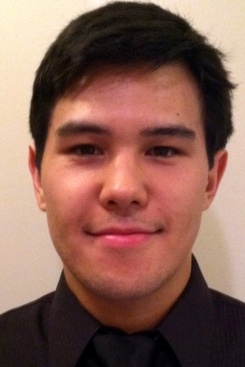 Richard Chung Objective:I wish to obtain employment with an English program that will allow me toexpand my experience already gained and help me continue to shape myteaching skills necessary for this profession.Education:• B.A. in Linguistics, University of Oregon, 2011• Certificate in Second Language Acquisition and Teaching, University of Oregon, 2011• TESOL/TEFL Certificate, Global Leadership College, 2013Work Experience:TeacherMaple Bear Global Schools ( 03/12-06/13)Teaching English, Math & Science to kindergarten aged children English TutorAmerican English Institute -University of Oregon (3/10-6/11)Private tutoring with ESL university students,aiding teachersMember Service RepresentativePentagon Federal Credit Union (6/11-3/12)Helping members with accounts, credit cards, loans,and doing salesVolunteer Work:LiNK (Liberty in North Korea)-UO Chapter  (05/09-06/11)Fundraising, preparing events, public speaking/presentingEkklesia Children’s Ministry (9/10-01/12)Aid, instruct and overlook children in bible school*References obtained upon request